TENNESSEE HIGH SCHOOL TEAM OFFENSIVE AND DEFENSIVE RECORDS 1975 - PRESENT 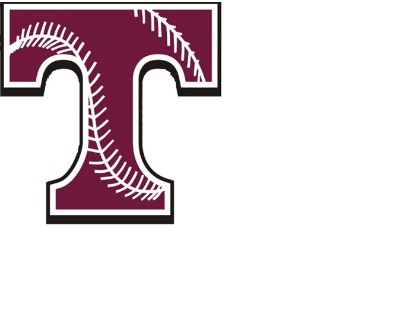 AT BATS: 1054 2000 HITS: 377 2018 	(previous record 362 2000) Hits One Game: 23 2016Hits One Inning: 12 2018Runs One Inning: 19 2018 *STATE RECORD*RUNS: 405 2018 (previous record 294 2000) RBI’S: 356 2018 (previous record 266 2016) BATTING AVERAGE: .372 2009 SINGLES: 235 2000 DOUBLES: 106 2018 (previous record 78 2001) TRIPLES: 14 2016 HOME RUNS: 67 1989 SACRIFICES: 59 2010 HIT BY PITCH 70 2019 (previous record 66 2018) WALKS: 202 2018 (previous record 158 2010) STRIKE OUTS: 243 2001,2004 STEALS: 123 2018 (previous record 93 1980) STEAL ATTEMPTS: 138 2018 (previous record 96 1980) PUT OUTS: 742 2010 ASSISTS: 392 1999 MOST ERRORS: 110 2007 LEAST ERRORS: 37 2009 FIELDING % .958 (STATE RECORD) 2009